16 января в МБОУ «СОШ с.Заветное» стартовала экологическая акция «Кормушка» в рамках  акции «Сделай планету зеленой!». Особенно постарались для братьев наших меньших учащиеся 1-4 классов. Были изготовлены кормушки для птиц. Кормушки  были самые разнообразные: из пластиковых бутылок, большие из дерева, из картона, из упаковок от  молока, новогодних подарков и даже сока. Эти птичьи столовые разместили на территории школы  и наблюдали за поведением птиц в зимнее время. Школьники следят за тем, чтобы кормушки не были пустыми. На следующую неделю запланирована проверка птичьих столовых, с целью пополнения их запасами корма.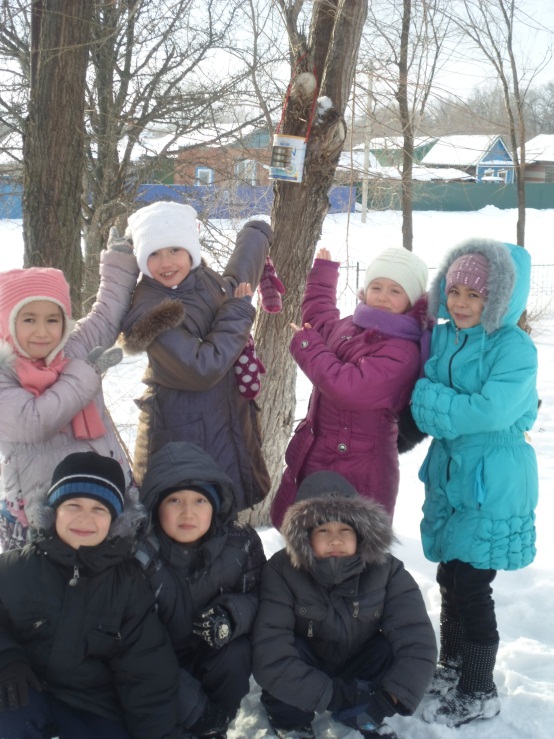 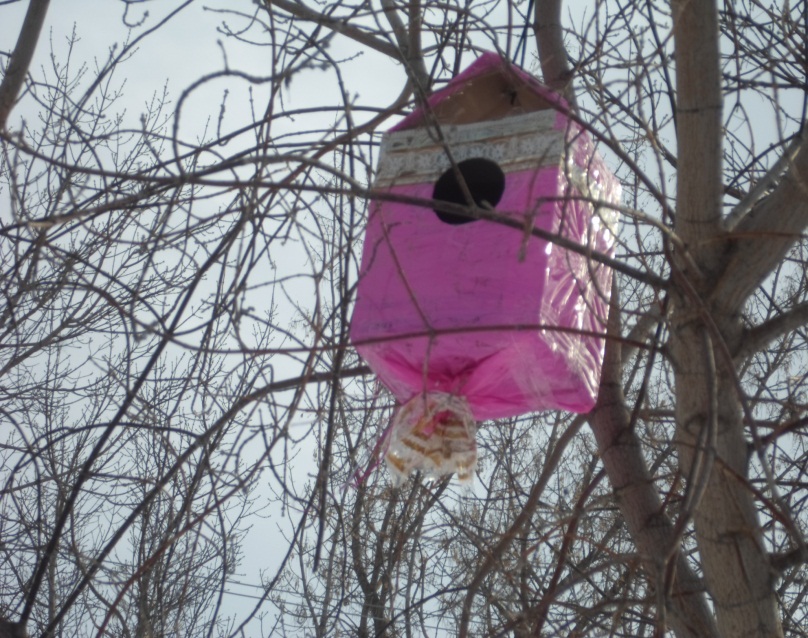 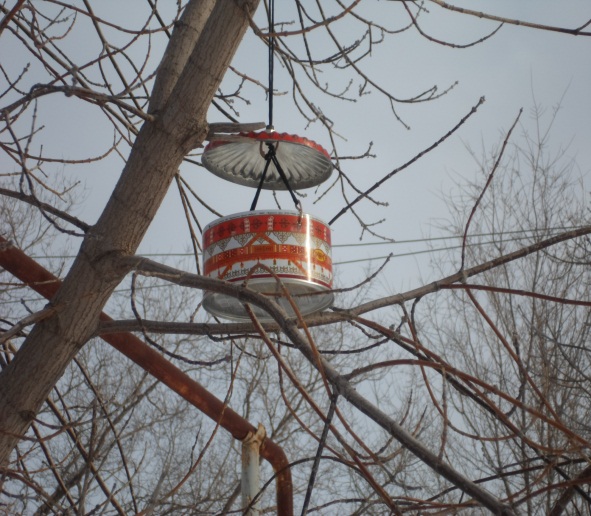 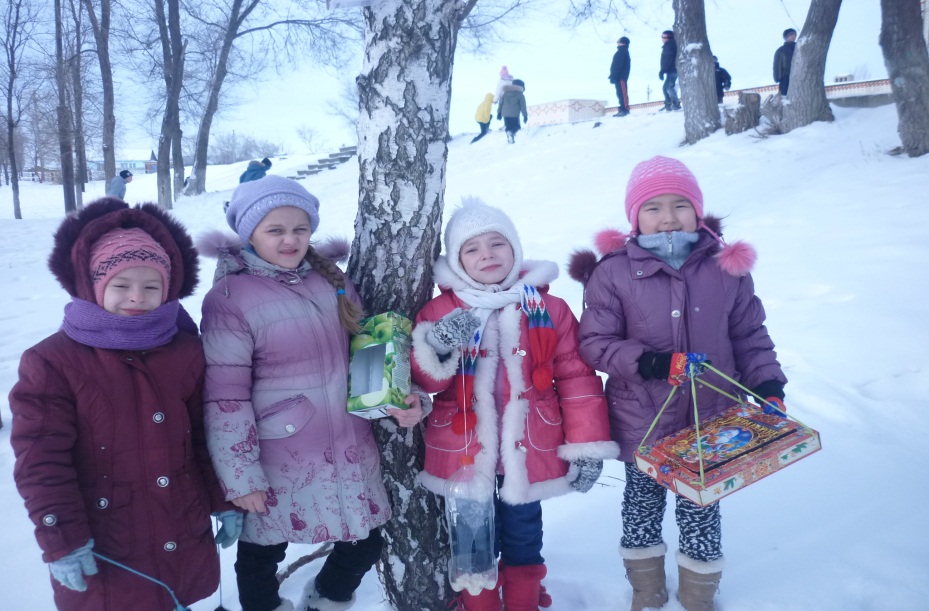 